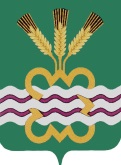 РОССИЙСКАЯ  ФЕДЕРАЦИЯСВЕРДЛОВСКАЯ  ОБЛАСТЬДУМА КАМЕНСКОГО  ГОРОДСКОГО  ОКРУГА    СЕДЬМОЙ  СОЗЫВ Девятнадцатое заседаниеРЕШЕНИЕ №19116 февраля 2023 годаО признании утратившими силу отдельных нормативных правовых актов Каменского городского округа	В целях приведения муниципальных нормативных правовых актов в соответствии с действующим законодательством, руководствуясь Уставом муниципального образования «Каменский городской округ», Дума Каменского городского округаРЕШИЛА:Признать утратившими силу:- Решение Думы Каменского городского округа от 06.05.2010 года № 269 «Об утверждении Порядка действий Администрации Каменского городского округа по предоставлению однократно бесплатно земельных участков в собственность граждан для индивидуального жилищного строительства»;	- Решение Думы Каменского городского округа от 28.04.2011 года № 387 «О внесении дополнений в Типовой порядок действий Администрации Каменского городского округа по предоставлению однократно бесплатно земельных участков в собственность граждан для индивидуального жилищного строительства, утвержденный Решением Думы Каменского городского округа от 06.05.2010 года № 269»;	- Решение Думы Каменского городского округа от 26.01.2012 года № 462 «О внесении изменений в Типовой порядок действий Администрации Каменского городского округа по предоставлению однократно бесплатно земельных участков в собственность граждан для индивидуального жилищного строительства, утвержденный Решением Думы Каменского городского округа от 06.05.2010 года № 269 (в ред. от 28.04.2011 года № 387)»;	- Решение Думы Каменского городского округа от 19.07.2012 года № 40 «О внесении изменений в Порядок действий Администрации Каменского городского округа по предоставлению однократно бесплатно земельных участков в собственность граждан для индивидуального жилищного строительства, утвержденный Решением Думы Каменского городского округа от 06.05.2010 года № 269 (в ред. от 28.04.2011 года № 387)»;	- Решение Думы Каменского городского округа от 23.01.2014 года № 187 «О внесении изменений и дополнений в Порядок действий Администрации Каменского городского округа по предоставлению однократно бесплатно земельных участков в собственность граждан для индивидуального жилищного строительства, утвержденный Решением Думы Каменского городского округа от 06.05.2010 года № 269 (в ред. от 28.04.2011 года № 387, от 26.01.2012 года № 462, от 19.07.2012 года № 40)»;	- Решение Думы Каменского городского округа от 17.12.2015 года № 424 «О внесении изменений в Порядок действий Администрации Каменского городского округа по предоставлению однократно бесплатно земельных участков в собственность граждан для индивидуального жилищного строительства, утвержденный Решением Думы Каменского городского округа от 06.05.2010 года № 269 (в ред. от 28.04.2011 года № 387, от 26.01.2012 года № 462, от 19.07.2012 года № 40, от 23.01.2014 года № 187)».  2. Опубликовать настоящее Решение в газете «Пламя» и разместить в сети Интернет на официальном сайте муниципального образования «Каменский городской округ» http://kamensk-adm.ru и на официальном сайте Думы Каменского городского округа http://kamensk-duma.ru.  3. Настоящее Решение вступает в силу со дня его принятия.	4. Контроль исполнения настоящего Решения возложить на постоянный Комитет Думы Каменского городского округа по социальной политике (А.В. Кузнецов).Председатель Думы                                                                           Каменского городского округа                                                          Г.Т. ЛисицинаИ.о. Главы городского  округа                                                       А.Ю. Кошкаров